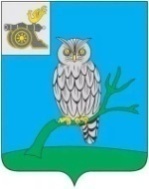 АДМИНИСТРАЦИЯ МУНИЦИПАЛЬНОГО ОБРАЗОВАНИЯ«СЫЧЕВСКИЙ РАЙОН»  СМОЛЕНСКОЙ ОБЛАСТИ П О С Т А Н О В Л Е Н И Еот  27 марта 2024 года  № 154Об утверждении мероприятий                       в рамках общественных обсуждений по благоустройству дворовых территорий многоквартирных домов, расположенных на территории Сычевского городского поселения Сычевского района Смоленской области в 2025 годуАдминистрация муниципального образования «Сычевский район»                Смоленской области п о с т а н о в л я е т:1. Провести в период с 28.03.2024 года по 27.04.2024 года общественные обсуждения по выбору дворовых территорий и утверждению перечня мероприятий по благоустройству дворовых территорий многоквартирных домов, расположенных на территории Сычевского городского поселения Сычевского района Смоленской области в 2025 году.2. Для организации общественных обсуждений образовать общественную комиссию в следующем составе: С.Н. Митенкова – заместитель Главы  муниципального образования «Сычевский район» Смоленской области, председатель общественной комиссии;  О.А. Аникеева – ведущий специалист отдела городского хозяйства Администрации муниципального образования «Сычевский район» Смоленской области, секретарь общественной комиссииЧлены общественной комиссии:М.А. Алексеева –  Глава муниципального образования Сычевского городского поселения Сычевского района Смоленской области                                 (по согласованию);Т.П. Парахина – заместитель Главы муниципального образования «Сычевский район» Смоленской области; Т.М. Сигина – начальник  отдела  городского  хозяйства  Администрации муниципального образования «Сычевский район» Смоленской области;Т.А. Глазкова – начальник отдела по земельным и имущественным отношениям Администрации муниципального образования «Сычевский район» Смоленской области;И.В. Толкачева – главный специалист – архитектор Администрации муниципального образования «Сычевский район» Смоленской области;Ю.О. Зенковская –  выпускающий редактор газеты "Сычевские вести" СОГУП "Восточная объединенная редакция" (по согласованию);А.В. Жохов – председатель районной общественной организации  «Совет отцов», депутат  Совета депутатов Сычевского городского поселения  Сычевского  района Смоленской области (по согласованию);Н.М. Иванова – председатель районной общественной организации   «Женсовет» (по согласованию);  П.А. Ватолин – генеральный директор ООО «Олимп», депутат Сычевского городского поселения Сычевского района Смоленской области                (по согласованию);Л.П. Смолина – председатель Совета по малому и среднему  предпринимательству при Администрации муниципального образования «Сычевский район» Смоленской области (по согласованию);Т.П. Потапова - представитель регионального отделения Общероссийского народного фронта в Смоленской области (по согласованию).4. Общественной комиссии обеспечить информирование и участие общественности в обсуждении перечня дворовых территорий и  мероприятий по благоустройству дворовых территорий многоквартирных домов, расположенных на территории Сычевского городского поселения Сычевского района Смоленской области в 2025 году:- ремонт дворовых проездов;- обеспечение освещения дворовых территорий;- установка скамеек;- установка урн;- ремонт и (или) устройство автомобильных парковок;- ремонт и (или) устройство тротуаров;- ремонт и (или) устройство площадок для мусорных контейнеров.5. Предоставить возможность общественности ознакомиться с перечнем дворовых территорий и мероприятий по благоустройству дворовых территорий многоквартирных домов, расположенных на территории Сычевского городского поселения Сычевского района Смоленской области в 2025 году, разместив на официальном сайте Администрации муниципального образования «Сычевский район» Смоленской области в информационно - телекоммуникационной сети «Интернет» соответствующие материалы.6. В рамках  общественных обсуждений по утверждению перечня дворовых территорий и мероприятий по благоустройству дворовых территорий многоквартирных домов, расположенных на территории Сычевского городского поселения Сычевского района Смоленской области в 2025 году,  провести 02.05.2024 года в 11 часов 00 минут встречу заинтересованной общественности по данному вопросу по  адресу:  Смоленская область,                         г. Сычевка,  пл. Революции,  д. 1 (актовый зал здания Администрации). 7. Собрать и задокументировать замечания и предложения заинтересованной общественности по данной теме. 8. По окончании общественных обсуждений в срок до 5 мая 2024 года провести анализ материалов, составить протокол и разместить его                               на официальном сайте Администрации муниципального образования «Сычевский район» Смоленской области в информационно-телекоммуникационной сети «Интернет».Глава муниципального образования«Сычевский район» Смоленской области                                         Т.П. Васильева